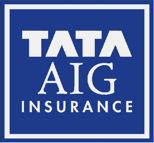 CLAIMS PROCEDURECLAIMS PROCEDURE FOR OVERSEAS TRAVELDear Customer,Welcome to the Tata-AIG family! We thank you for choosing us for your Travel Insurance Policy and we wish you a safe and pleasant trip! We invite your attention to the following table, which will help you in the event of any loss, accident or sickness.     24 hour Assistance Contact: 					 1. For the Americas Policies: 1-866-866-2619 (Toll Free within US and Canada) 		e-mail: tata.aig@aig.com	2. For rest of the world policies excluding the Americas: +603-2118-0782 OR +603-2118-0784 ( Toll worldwide), e-mail: TGAP.TATAmedical@travelguard.comOur Service Center is equipped to provide you with the necessary guidance in your situation, and will direct you on claims procedure.# This is a General Check-list of documents, please check for availability of coverage under the policy.* Note:  We may call for additional documents/ information as relevant.** If any hospital does not submit a bill to you for the treatment/service rendered, please intimate our Service Center before you leave the hospital.Kindly submit all the requested documents at the address mentioned below:Claims DepartmentTata AIG General Insurance Co. Ltd.,A-501, 5th Floor, Building No.4,Infinity Park, Gen. A.K. Vaidya Marg,Dindoshi, Malad (East)Mumbai 400 097Type of claimDocuments required *Documents required *ProcedureProcedureMedical Accident & Sickness Expenses** (Outside India)Claim form (Overseas Travel claim form, as attached)Treating Doctor’s reportOriginal Admission/discharge card, if applicableOriginal Bills/Receipts/PrescriptionOriginal X-ray reports/Pathological/Investigative reports, if anyCopy of passport/Visa with Entry & exit stampClaim form (Overseas Travel claim form, as attached)Treating Doctor’s reportOriginal Admission/discharge card, if applicableOriginal Bills/Receipts/PrescriptionOriginal X-ray reports/Pathological/Investigative reports, if anyCopy of passport/Visa with Entry & exit stampPlease contact our Service Center at the number given above and obtain a Claim Form from them and fill in. It is necessary to obtain the attending physician’s signature on the Form. Please collect all bills/receipts/invoicesSend all documents to our Claims Office at the address given belowPlease contact our Service Center at the number given above and obtain a Claim Form from them and fill in. It is necessary to obtain the attending physician’s signature on the Form. Please collect all bills/receipts/invoicesSend all documents to our Claims Office at the address given belowMedical Sickness Dental Relief **DOCUMENTS REQUIRED ARE AS IN MEDICAL ACCIDENT & SICKNESS EXPENSESDOCUMENTS REQUIRED ARE AS IN MEDICAL ACCIDENT & SICKNESS EXPENSESPlease contact our Service Center at the number given above and obtain a Claim Form from them and fill in. It is necessary to obtain the attending physician’s signature on the Form. Please collect all bills/receipts/invoicesSend all documents to our Claims Office at the address given belowPlease contact our Service Center at the number given above and obtain a Claim Form from them and fill in. It is necessary to obtain the attending physician’s signature on the Form. Please collect all bills/receipts/invoicesSend all documents to our Claims Office at the address given belowEmergency Medical Evacuation DOCUMENTS REQUIRED ARE AS IN MEDICAL ACCIDENT & SICKNESS EXPENSESDOCUMENTS REQUIRED ARE AS IN MEDICAL ACCIDENT & SICKNESS EXPENSESFor any assistance/Guidance, immediate contact with the Assistance Company at the number given above should be done as soon as possible. Assistance company will provide all guidance/adviseFor any assistance/Guidance, immediate contact with the Assistance Company at the number given above should be done as soon as possible. Assistance company will provide all guidance/adviseRepatriation of remains Claim form (Overseas Travel claim form, as attached)Hospital admission/discharge card, if hospitalized Medical Reports/Investigative (coroners / Post mortem) ReportsDeath CertificateFuneral Certificate along with original bills/receipt towards funeral expenses. Copy of passport/VisaClaim form (Overseas Travel claim form, as attached)Hospital admission/discharge card, if hospitalized Medical Reports/Investigative (coroners / Post mortem) ReportsDeath CertificateFuneral Certificate along with original bills/receipt towards funeral expenses. Copy of passport/VisaFor any assistance/Guidance, immediate contact with the Assistance Company at the number given above should be done as soon as possible. Assistance company will provide all guidance/adviseFor any assistance/Guidance, immediate contact with the Assistance Company at the number given above should be done as soon as possible. Assistance company will provide all guidance/adviseOverseas in-hospital Indemnity Accident Benefit Duly Completed Overseas Travel Claim form and documents as mentioned in Medical Accident & Sickness Expenses, along with admission discharge card indicating the number of days Hospitalized. Copy of passport with entry/ exitDuly Completed Overseas Travel Claim form and documents as mentioned in Medical Accident & Sickness Expenses, along with admission discharge card indicating the number of days Hospitalized. Copy of passport with entry/ exitClaim Form can be obtained from our Assistance Company Fill in the Claim Form and send all documents to our Claims Office at the address given above.Claim Form can be obtained from our Assistance Company Fill in the Claim Form and send all documents to our Claims Office at the address given above.Loss of BaggageClaim form (Overseas Travel claim form, as attached)Property Irregularity Report (obtained from Airline)Copies of Correspondence with the Airline authorities/Others confirming the loss and details of compensation.Individual list of items in each baggage with approximate cost of each item.Copy of the passport/Visa with Entry & exit stampClaim form (Overseas Travel claim form, as attached)Property Irregularity Report (obtained from Airline)Copies of Correspondence with the Airline authorities/Others confirming the loss and details of compensation.Individual list of items in each baggage with approximate cost of each item.Copy of the passport/Visa with Entry & exit stampIntimate the airline about your loss and lodge complaint; obtain the PIR Property Irregularity report. Claim Form can be obtained from our Service Center.Fill in the Claim Form and send all documents to our Corporate Office at the address given above. NOTE: Damage to the luggage or partial loss of its contents are not covered under the policyIntimate the airline about your loss and lodge complaint; obtain the PIR Property Irregularity report. Claim Form can be obtained from our Service Center.Fill in the Claim Form and send all documents to our Corporate Office at the address given above. NOTE: Damage to the luggage or partial loss of its contents are not covered under the policyTrip CancellationClaim FormMedical reports / Death certificate of insured, companion or immediate family member.Details / supporting documents of amount refunded by common carrier and Hotel.Copy of Ticket and copies of Correspondence with the Airline related to trip cancellation.Copy of passport with entry/ exitClaim FormMedical reports / Death certificate of insured, companion or immediate family member.Details / supporting documents of amount refunded by common carrier and Hotel.Copy of Ticket and copies of Correspondence with the Airline related to trip cancellation.Copy of passport with entry/ exitClaim Form can be obtained from our Call center / Assistance service Center.Fill in the Claim Form and send all documents to our Claims Office at the address given below.Claim Form can be obtained from our Call center / Assistance service Center.Fill in the Claim Form and send all documents to our Claims Office at the address given below.Trip Curtailment Claim FormDetails of Circumstances leading to trip curtailment along with supporting documents. Details / supporting documents of amount refunded by common carrier and Hotel.Common Carrier Ticket Cancellation ChargesInvoices / Bills of Additional travel expenses, if anyCopy of Ticket & Boarding PassCopy of passport with entry/ exit Claim FormDetails of Circumstances leading to trip curtailment along with supporting documents. Details / supporting documents of amount refunded by common carrier and Hotel.Common Carrier Ticket Cancellation ChargesInvoices / Bills of Additional travel expenses, if anyCopy of Ticket & Boarding PassCopy of passport with entry/ exitClaim Form can be obtained from our Call center / Assistance service Center.Fill in the Claim Form and send all documents to our Claims Office at the address given below.Claim Form can be obtained from our Call center / Assistance service Center.Fill in the Claim Form and send all documents to our Claims Office at the address given below.Loss of PassportClaim formCopy of new passportCopy of previous passport (if available)Original bills/invoices of expenses incurred for obtaining a new passportCopy of FIR/ Police ReportClaim formCopy of new passportCopy of previous passport (if available)Original bills/invoices of expenses incurred for obtaining a new passportCopy of FIR/ Police ReportFile a complaint with the local policeContact with the Indian Embassy, where ever necessarySubmit all documents to our Claims office at the address given below, along with a detailed statement.File a complaint with the local policeContact with the Indian Embassy, where ever necessarySubmit all documents to our Claims office at the address given below, along with a detailed statement.Loss of Travel DocumentsClaim formCopy of duplicate / new travel ticketOriginal bills/invoices of expenses incurred for obtaining a duplicate / new travel document.Copy of passport with entry/ exitClaim formCopy of duplicate / new travel ticketOriginal bills/invoices of expenses incurred for obtaining a duplicate / new travel document.Copy of passport with entry/ exitSubmit all documents to our Claims office at the address given below, along with a detailed statement.Submit all documents to our Claims office at the address given below, along with a detailed statement.Loss of International LicenseClaim formCopy of duplicate/new international driving LicenseCopy of previous License (if available)Original bills/invoices of expenses incurred for obtaining a new LicenseCopy of FIR/ Police ReportCopy of passport with entry/ exitClaim formCopy of duplicate/new international driving LicenseCopy of previous License (if available)Original bills/invoices of expenses incurred for obtaining a new LicenseCopy of FIR/ Police ReportCopy of passport with entry/ exitFile a complaint with the local policeSubmit all documents to our Claims office at the address given below, along with a detailed statement.File a complaint with the local policeSubmit all documents to our Claims office at the address given below, along with a detailed statement.Personal LiabilityFull statement of the facts in writing along with Witness statementsAny other documents relevant to the incident, including Summons, Legal Notice etc.Any other information you would like to share with us.Copy of passport with entry/ exitFull statement of the facts in writing along with Witness statementsAny other documents relevant to the incident, including Summons, Legal Notice etc.Any other information you would like to share with us.Copy of passport with entry/ exitInform our Claims Dept. immediately (at the address given below) giving full details of the incident.Do not commit any benefit/compensation or enter into any agreement.Inform our Claims Dept. immediately (at the address given below) giving full details of the incident.Do not commit any benefit/compensation or enter into any agreement.Accidental Death &Dismemberment ACCIDENTAL DEATH Claim form (Personal Accident claim form as attached)Original Death CertificateOriginal/ Attested Post Mortem/ Coroner’s report Attested copy of FIR/ Police Inquest report, where applicableCopy of Passport/visaFor Dismemberment Claim form (Personal Accident claim form as attached) Medical/ Investigation/ Lab reports (x-ray etc.)Admission/ discharge card, if hospitalized Attested copy of FIR/ Police Inquest report, where applicable Copy of Passport/visaACCIDENTAL DEATH Claim form (Personal Accident claim form as attached)Original Death CertificateOriginal/ Attested Post Mortem/ Coroner’s report Attested copy of FIR/ Police Inquest report, where applicableCopy of Passport/visaFor Dismemberment Claim form (Personal Accident claim form as attached) Medical/ Investigation/ Lab reports (x-ray etc.)Admission/ discharge card, if hospitalized Attested copy of FIR/ Police Inquest report, where applicable Copy of Passport/visaCollect all documents pertaining to the loss including correspondence with Carrier and send to our Claims Office at the address given below.Claim Form can be obtained from our Service Center.Collect all documents pertaining to the loss including correspondence with Carrier and send to our Claims Office at the address given below.Claim Form can be obtained from our Service Center.Baggage / Personal EffectsBaggage / Personal Effects1. Claim Form (find attached)2. Copy of FIR/Police Report (Stating the loss of items),3. Proof of loss in writing from common carrier or hotel authorities4. Incident details,5. Invoices or bills of items lost,6. Itemized list of lost items,7. Copy of the Passport/Visa with Entry & exit stamp 1. Claim Form (find attached)2. Copy of FIR/Police Report (Stating the loss of items),3. Proof of loss in writing from common carrier or hotel authorities4. Incident details,5. Invoices or bills of items lost,6. Itemized list of lost items,7. Copy of the Passport/Visa with Entry & exit stamp 1. File a complaint with the local police2. Submit all documents to our Claims office at the address given below, along with a detailed statement.